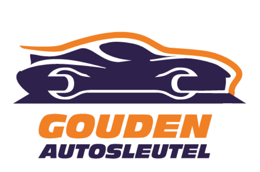 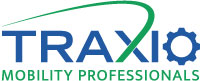 Donderdag 4 mei 2023- EDUCAM Training Center – Brandstraat 3, 9160 LokerenTOESTEMMING IN TE VULLEN IN DRUKLETTERS AUBIk ondergetekende: 	
Geboren op: 	
Leeftijd: 	
Adres: 	E-mailadres: 	
Neem deel aan de 51ste editie van de wedstrijd van de Gouden Autosleutel georganiseerd door TRAXIO en EDUCAM (hierna de ORGANISATOR genoemd), 1. Ik geef uitdrukkelijk de toestemming aan de ORGANISATOR:
Om mijn beeld, geheel of gedeeltelijk, vast te leggen, te reproduceren, te verspreiden en te gebruiken, in beperkte aantallen, gratis, in alle formaten, in kleur en in zwart-wit, op alle gekende en toekomstige dragers, en met alle huidige en toekomstige middelen, in alle audiovisuele diensten en alle onlinediensten op alle netwerken.Om mijn beeld te verspreiden met het logo van de wedstrijd.Bijgevolg vrijwaar ik de ORGANISATOR tegen elke vordering of actie uitgaande van natuurlijke of morele personen die menen om het even welk recht te kunnen laten gelden op het gebruik van mijn beeld.
Ik erken dat ik nu al ingelicht ben en aanvaard dat het al dan niet gebruiken van mijn beeld behoort tot de bevoegdheid van de organisatoren van de wedstrijd.Deze toestemming is verleend voor onbepaalde duur.2. Ik vrijwaar de ORGANISATOR van elke aansprakelijkheid als gevolg van schade aan personen en goederen die rechtstreeks en onrechtstreeks voortvloeit uit mijn deelname aan de 51ste editie van de wedstrijd van de Gouden Autosleutel.Deze vrijwaring op het gebied van aansprakelijkheid geldt zowel voor de schade die ik zou lijden als voor de schade die ontstaat door mijn toedoen. 3. Ik verbind er mij toe om elk document en elke informatie waarover ik beschik, onder andere op het vlak van intellectuele eigendom (auteursrechten, brevetten, tekeningen, modellen, merken, …) volgens de wettelijke bepalingen te gebruiken.…………………………………………………………………………………………………………………………………………
Opgesteld in ………………………………………………………………. op ………………………………………….Laten voorafgaan door de handgeschreven vermelding « Gelezen en goedgekeurd »